			Communiqué de presse – Diffusion Immédiate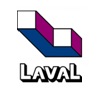 Retour d’une plage à Laval-Ouest fermée depuis plus de 40 ansLaval le 15 avril 2017. Entouré de plusieurs conseillers municipaux et de son directeur général, M. Serge Lamontagne, le maire de Laval, M. Marc Demers,  a officiellement inauguré l’ouverture de la plage de Laval-Ouest à la berge aux Quatres-Vents fermée depuis 1967.Suite à un processus de consultation ayant débuté en 2014, de nombreux citoyens ont participés à l’élaboration et l’aménagement de la plage de Laval-Ouest en bordure de la Rivière des Milles-Îles. Cet investissement de 1,3M$ comprend le réaménagement d’une piste cyclable longeant la berge aux Quatres-vents, la construction d’un chalet d’accueil ainsi que l’aménagement de terrains de volleyball.Devant une foule de près de 200 citoyens rassemblés pour l’occasion, le conseiller municipal de Laval-les-Iles, M. Nicholas Borne affirmait : « La réouverture de la plage de Laval-Ouest est une geste symbolique qui vise la réappropriation par les citoyens du caractère insulaire de l’Île Jésus. La Rivières des Milles-Îles est un joyau qui mérite d’être mis en valeur et redonner l’accès aux plans d’eau est une volonté de notre administration»   Depuis 2012, des tests pour mesurer la qualité de l’eau sont effectuée chaque année et un tableau sur la qualité de l’eau  y est présenté de manière quotidienne. En effet, l’eau à Laval-Ouest est excellente en matière d’unité formant des colonies par 100ml d’eau (UFC/100ml) avec un indice de 3. Avant les années 1960, Laval était une station balnéaire et comptait de nombreuses plages, notamment à Fabreville et Auteuil.SourceValérie Couture, conseillère en communication, Service des communications 450 978-6888, poste 43 v.couture@ville.laval.qc.ca    Service des communications1, place du Souvenir, C. P. 422, succursale Saint-Martin, Laval (Québec)  H7V 3Z4311 ou 450 978-8000  •  télécopieur : 450 978-5943  •  www.laval.cawww.facebook.com/villedelavalpageofficielle —  www.twitter.com/@laval311